New Patient Registration Questionnaire for NEW BORN BABIESWhen you returning your child’s new patient registration forms please make sure you bring with you:A completed GMS1 form Your babies NHS number, this is usually written in the front of the red book.A copy of the hospital discharge if available. There is no need to wait until you have registered your baby PLEASE NOTE FOR A NEWBORN BABY WE DO NOT REQUIRE A BIRTH CERTIFICATE PLEASE MAKE SURE THAT YOU HAVE FULLY COMPLETED THIS QUESTIONNAIRE BEFORE RETURNING IT TO THE RECEPTIONIST. THERE WILL BE A DELAY IN YOUR CHILDS REGISTRATION WITHOUT ALL THE REQURIED INFORMATION AND DOCUMENTAION.Nominated pharmacy All prescriptions will be sent electronically to your nominated pharmacy. Please indicate your preference. For office use only Childs health informationMothers health information Ease of access due to disability/impairment/sensory lossPlease tick if your child has any of the following:Please select your preferred method of contact:         All of this information will remain completely confidential and will not be used for any other purposeSharing of information and your health recordInformation about your child’s health and care help the NHS to improve your child’s individual care, speed up diagnosis, and plan your local services and research new treatments.*Share out- Will you consent to share your medical record with any other health care provider involved in your child’s care Yes  No *Share in- Will you consent to Trinity Surgery viewing information in your child’s medical record recorded by other health care services?  Yes  NoSummary Care Record – your emergency care summaryThe NHS in England introduced the Summary Care Record to be used in emergency care.The record will contain information about any medicines you are taking, allergies you suffer from and any bad reactions to medicines you have had to ensure those caring for you to have enough information to treat you safely.Your child’s Summary Care Record will be available to authorised healthcare staff providing your care anywhere in England, but they will ask your permission before they look at it. This means that if your child has an accident or becomes ill, healthcare staff treating you will have immediate access to important information about your child’s health.As a patient you have a choice:*Yes I would like a Summary Care Record – You do not need to do anything and a summary care record will be created for you.   *No I do not want a Summary Care Record – Please ask reception for a Summary Care Opt Out form, complete it and return to the surgery. 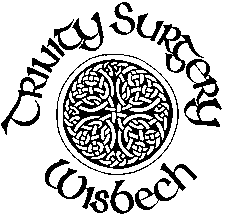 Trinity SurgeryForm checked by 29 St Augustines RoadForm checked by Wisbech, Cambs, PE13 3UZTel: 01945 476999 www.trinity-surgery.co.ukTitle*  Title*  Date of birth:*            DD/MM/YYYYDate of birth:*            DD/MM/YYYYFirst name* First name* Surname *Surname *GenderMale *Female *Other –please specifyMothers  name *Mothers  name *Mothers  name *Parental responsibility Main language spoken of parent if an interpreter requiredMain language spoken of parent if an interpreter requiredMain language spoken of parent if an interpreter requiredFathers name *Fathers name *Fathers name *Parental responsibility *Foster carer / guardian name/sFoster carer / guardian name/sFoster carer / guardian name/sFoster carer / guardian name/sBrothers or sisters name/sBrothers or sisters name/sBrothers or sisters name/sBrothers or sisters name/sAddress: *Address: *Address: *Address: *Post code:*Post code:*Post code:*Post code:*Mobile telephone number: *Home telephone number: Mobile telephone number: *Home telephone number: Mobile telephone number: *Home telephone number: Mobile telephone number: *Home telephone number: Email Address:Email Address:Email Address:Email Address:We will use your mobile number to send appointment reminders & information texts. Please tick here if you give your consent for this.  *We will use your mobile number to send appointment reminders & information texts. Please tick here if you give your consent for this.  *We will use your mobile number to send appointment reminders & information texts. Please tick here if you give your consent for this.  *We will use your mobile number to send appointment reminders & information texts. Please tick here if you give your consent for this.  *Well pharmacyBoots HorsefairBoots WalsokenBoots  Dehavilland RoadTescoAsdaFairbrothersOtherRed book or new born hospital discharge NHS number on form Sharing Regular medication. If yes do not accept without repeat prescriptionRegular medication. If yes do not accept without repeat prescriptionChilds details completed Nominated  pharmacy Form taken in by Staff initials Date Y  N   Has your child had any serious illnesses or operations?YES     NO   *  (please tick)If Yes, what was this and when? :If Yes, what was this and when? :Does your child have a disability or chronic condition?                   YES     NO  *(please tick)If yes please give more information. If yes please give more information. Is your child on any regular medication?                                               YES   NO   *  (please tick)Is your child allergic to any medication?                  YES   NO   *  (please tick)As part of the post-natal check we require an up to date blood pressure reading and weight for the baby’s mother. When returning this form please ask at reception a machine to record your blood pressure if you do not have one available at home. BP reading -- Height                                             Weight Sight impairment Hearing impairment Disability Other* Letter E-mail Telephone Call SMS Message Other* - Please state: Other* - Please state: Other* - Please state: Other* - Please state: Please indicate the Ethnic group to which you feel your child you belongs:*       White                                                                                 British                                                                          Irish                                       Any white background       MixedWhite and Black CaribbeanWhite and Black AfricanWhite and AsianAny other mixed background       Asian or Asian BritishIndianPakistaniBangladeshiChineseAny other Asian background       Black or Black BritishCaribbeanAfricanAny other black background      Other Ethnic GroupsArabAny other ethnic group